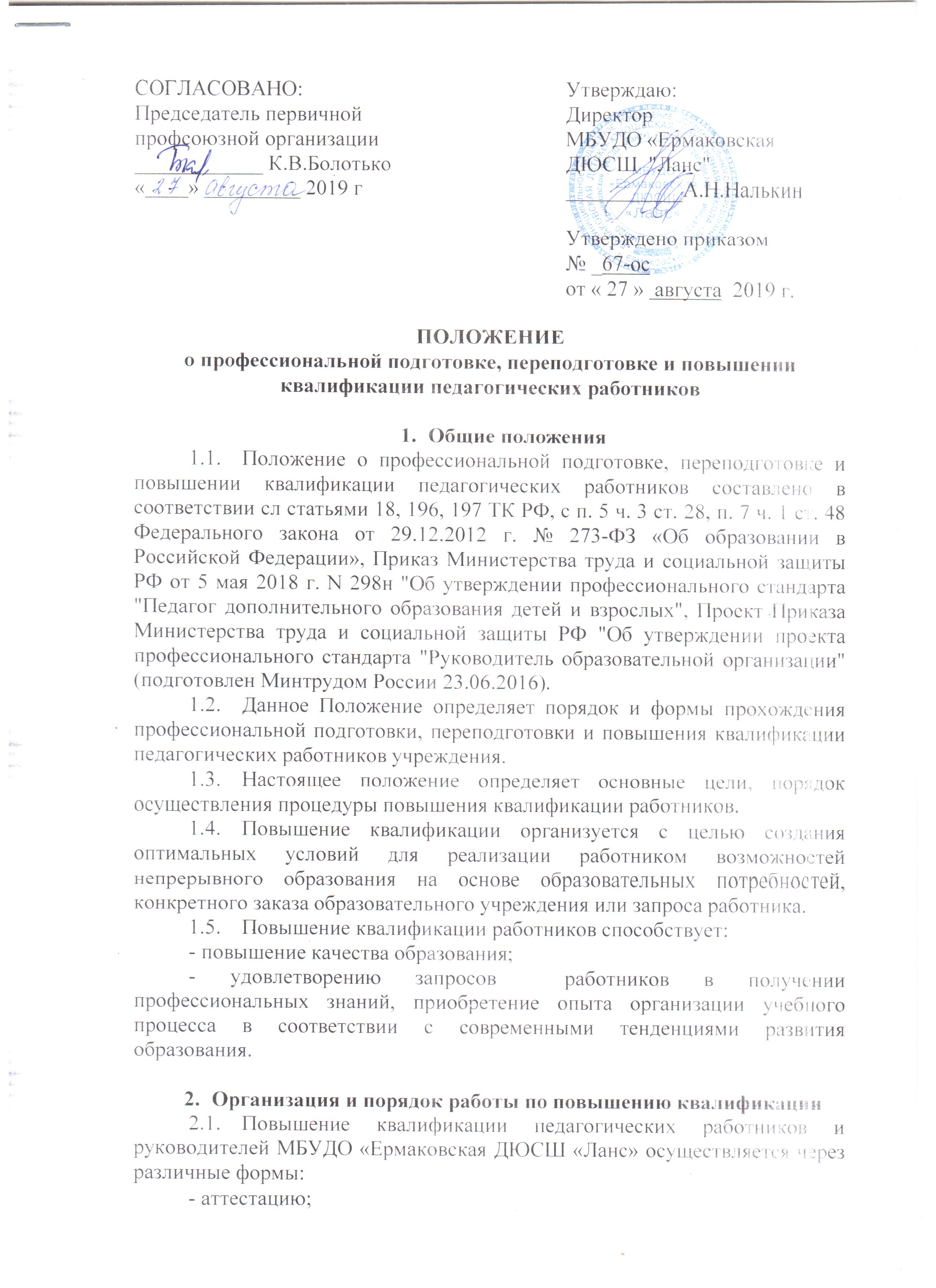 СОГЛАСОВАНО:					Утверждаю:Председатель первичной 				Директорпрофсоюзной организации				МБУДО «Ермаковская ____________ К.В.Болотько				ДЮСШ  "Ланс"«____» _________ 2019 г 				___________А.Н.Налькин								Утверждено приказом				 				№ _67-ос								от « 27 »  августа  2019 г. ПОЛОЖЕНИЕо профессиональной подготовке, переподготовке и повышенииквалификации педагогических работниковОбщие положенияПоложение о профессиональной подготовке, переподготовке и повышении квалификации педагогических работников составлено в соответствии сл статьями 18, 196, 197 ТК РФ, с п. 5 ч. 3 ст. 28, п. 7 ч. 1 ст. 48 Федерального закона от 29.12.2012 г. № 273-ФЗ «Об образовании в Российской Федерации», Приказ Министерства труда и социальной защиты РФ от 5 мая 2018 г. N 298н "Об утверждении профессионального стандарта "Педагог дополнительного образования детей и взрослых", Проект Приказа Министерства труда и социальной защиты РФ "Об утверждении проекта профессионального стандарта "Руководитель образовательной организации" (подготовлен Минтрудом России 23.06.2016).Данное Положение определяет порядок и формы прохождения профессиональной подготовки, переподготовки и повышения квалификации педагогических работников учреждения.Настоящее положение определяет основные цели, порядок осуществления процедуры повышения квалификации работников.Повышение квалификации организуется с целью создания оптимальных условий для реализации работником возможностей непрерывного образования на основе образовательных потребностей, конкретного заказа образовательного учреждения или запроса работника.Повышение квалификации работников способствует:- повышение качества образования;- удовлетворению запросов  работников в получении профессиональных знаний, приобретение опыта организации учебного процесса в соответствии с современными тенденциями развития образования.Организация и порядок работы по повышению квалификацииПовышение квалификации педагогических работников и руководителей МБУДО «Ермаковская ДЮСШ «Ланс» осуществляется через различные формы:- аттестацию;- курсовую переподготовку;- дистанционное обучение;- заочное обучение в средних и высших учебных заведениях;- самообразование;- участие в методических мероприятиях, семинарах, лекциях, конференциях.	2.2. Повышение квалификации педагогических работников и руководящих работников организуется дифференцированно с учетом их подготовки и опыта работы.2.3. Администрация МБУДО «Ермаковская ДЮСШ «Ланс»:- доводит до сведения работника перечень рекомендованных образовательных программ дополнительного профессионального образования;-  даёт рекомендации по выбору программы повышения квалификации,учитывая образовательные потребности педагога и проблемы школы;- контролирует своевременность выполнения сроков повышения квалификации работников;-  использование в работе полученных знаний в ходе курсовой переподготовки.2.4. Педагогический работник:- знакомится с перечнем рекомендованных образовательных программ;- выбирает тематику курсов, знакомится с их содержанием согласно собственным потребностям и рекомендациям администрации образовательного учреждения;- своевременно предоставляет делопроизводителю итоговые документы об освоении учебных программ.2.5. В случае направления работника на повышение квалификации работодатель обязан сохранить за ним место работы (должность), среднюю заработную плату по основному месту работы и, если работник направляется для повышения квалификации в другую местность, оплатить ему командировочные расходы (суточные, проезд к месту обучения и обратно, проживание) в порядке и размерах, предусмотренных для лиц, направляемых в служебные командировки (ст187 ТК РФ). 2.6. Работники, прошедшие курсовую переподготовку могут использоваться администрацией в проведении методических мероприятий как на уровне школы, так и на уровне муниципалитета. 2.7. Работники могут самостоятельно освоить курс повышения квалификации путем дистанционного обучения.2.8. Повышение квалификации может осуществляться путем обучения в высших и средних учебных заведениях. На время обучения за работником сохраняется место работы и производится оплата учебного отпуска.2.9. В процессе посещения уроков администрациия и директор наблюдают за работой лучших педагогов, организуют работу по изучению передового педагогического опыта.3. Права и обязанности педагогических работников.3.1. В соответствии со статьей 187 ТК РФ работник имеет право: - на повышение квалификации с отрывом от работы не реже 1 раза в 3 года с сохранением заработной платы в течение всего периода обучения;- на оплату командировочных расходов при повышении квалификации по направлению администрации учреждения в другой местности; -  на повышение квалификации по личному желанию в сроки и на условиях, согласованных с администрацией школы; -  на отпуск без сохранения заработной платы в каникулярное время, предназначенное для профессиональной подготовки, переподготовки и повышения квалификации. 	3.2. Работник обязан: - эффективно использовать время, предоставленное работнику для повышения его профессионального роста;- сдать ответственному за делопроизводство копию документа, подтверждающего повышение профессиональной квалификации.4. Права и обязанности работодателя.	4.1. Работодатель имеет право:- определять необходимость профессиональной подготовки, переподготовки и повышения квалификации педагогических кадров;- предлагать формы подготовки, переподготовки и повышения квалификации педагогических работников с учетом возможностей повышения квалификации педагогических работников 4.2. Работодатель обязан: - при направлении работников для повышения квалификации с отрывом от работы сохранить за ним место;- выплачивать педагогическому работнику среднюю заработную плату по основному месту работы в течение всего времени повышения квалификации;- создать необходимые условия педагогическим работникам, проходящим профессиональную подготовку, переподготовку и повышение квалификации;- планировать повышение квалификации работника не реже 1 раза в 3 года;- разработать график профессиональной подготовки и повышения квалификации педагогических работников на 3 года.5. Документация.	5.1. В МБУДО «Ермаковская ДЮСШ «Ланс» ведется следующая документация:- копии документов о прохождении курсовой подготовки;- перспективный план прохождения курсов повышения квалификации работников.6. Заключение.6.1. Контроль за выполнением настоящего локального акта осуществляет администрация, профсоюзный комитет учреждения в соответствии со статьей 370 ТК РФ.